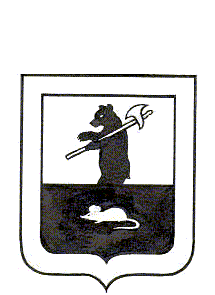 АДМИНИСТРАЦИЯ ГОРОДСКОГО ПОСЕЛЕНИЯ МЫШКИНПОСТАНОВЛЕНИЕг.Мышкин07.03.2018                                                                                                                           № 73        В соответствии с Земельным кодексом Российской Федерации, Законом Ярославской области от 27.04.2007 № 22-з «О бесплатном предоставлении в собственность граждан земельных участков, находящихся в государственной или муниципальной собственности», на основании Устава городского поселения Мышкин Мышкинского муниципального района Ярославской области, ПОСТАНОВЛЯЕТ:1. Внести изменения в постановление Администрации  городского поселения Мышкин от 26.02.2016 № 59 «Об утверждении Перечня земельных участков, предназначенных для бесплатного предоставления в собственность молодым и многодетным семьям в рамках Закона Ярославской области от 27.04.2007 № 22-з                       «О бесплатном предоставлении в собственность граждан земельных участков, находящихся в государственной или муниципальной собственности», изложив приложение № 1 в  новой редакции (прилагается).2. Постановление Администрации  городского поселения Мышкин от 19.12.2017                 № 373 «О внесении изменений в постановление Администрации  городского поселения Мышкин от 26.02.2016 № 59 «Об утверждении Перечня земельных участков, предназначенных для бесплатного предоставления в собственность молодым и многодетным семьям в рамках Закона Ярославской области от 27.04.2007 № 22-з «О бесплатном предоставлении в собственность граждан земельных участков, находящихся в государственной или муниципальной собственности»» признать утратившим силу.3. Разместить настоящее постановление на официальном сайте Администрации городского поселения Мышкин в информационно-телекоммуникационной сети «Интернет».	4. Контроль за исполнением настоящего постановления возложить на заместителя Главы Администрации городского поселения Мышкин Кошутину А.А.                         	5. Постановление  вступает  в  силу  с  момента  подписания.  Глава городского поселения Мышкин                                                                Е.В.Петров                                                             Приложение № 1                                                                                          к постановлению Администрации                                                                                      городского поселения Мышкин                                                                    от 07.03.2018  № 73Перечень земельных участков, предназначенных для бесплатного предоставления в собственность молодым и многодетным семьям в рамках Закона Ярославской области от 27.04.2007 № 22-з «О бесплатном предоставлении в собственность граждан земельных участков, находящихся в государственной или муниципальной собственности»          О внесении изменений в постановление Администрации  городского поселения Мышкин от 26.02.2016 № 59 «Об утверждении Перечня земельных участков, предназначенных для бесплатного предоставления в собственность молодым и многодетным семьям в рамках Закона Ярославской области от 27.04.2007 № 22-з «О бесплатном предоставлении в собственность граждан земельных участков, находящихся в государственной или муниципальной собственности»№ п/пКадастровый номер земельного участкаАдрес (местоположение) земельного участкаПлощадь земельного участка, кв.м.Категория земельного участкаВид разрешённого использования земельного участкаОтметка о предоставлении в собственность123456176:07:014001:220152830, Ярославская область, г. Мышкин,                       ул. Солнечная, д.711000Земли населенных пунктовДля ведения личного подсобного хозяйствапредоставлен276:07:014001:223152830, Ярославская область, г. Мышкин,                       ул. Солнечная, д.731000Земли населенных пунктовДля ведения личного подсобного хозяйствапредоставлен376:07:014001:228152830, Ярославская область, г. Мышкин,                       ул. Солнечная, д.701000Земли населенных пунктовДля ведения личного подсобного хозяйствапредоставлен476:07:014001:232152830, Ярославская область, г. Мышкин,                       ул. Солнечная, д.821000Земли населенных пунктовДля ведения личного подсобного хозяйствапредоставлен576:07:014001:234152830, Ярославская область, г. Мышкин,                       ул. Солнечная, д.801000Земли населенных пунктовДля ведения личного подсобного хозяйствапредоставлен676:07:014001:230152830, Ярославская область, г. Мышкин,                       ул. Солнечная, д.1261000Земли населенных пунктовДля индивидуального жилищного строительствапредоставлен776:07:014001:225152830, Ярославская область, г. Мышкин,                       ул. Солнечная, д.1251000Земли населенных пунктовДля индивидуального жилищного строительствапредоставлен876:07:014001:229152830, Ярославская область, г. Мышкин,                       ул. Солнечная, д.1241000Земли населенных пунктовДля индивидуального жилищного строительствапредоставлен976:07:014001:224152830, Ярославская область, г. Мышкин,                       ул. Солнечная, д.1231000Земли населенных пунктовДля индивидуального жилищного строительствапредоставлен1076:07:014001:226152830, Ярославская область, г. Мышкин,                       ул. Солнечная, д.1221000Земли населенных пунктовДля индивидуального жилищного строительствапредоставлен1176:07:014001:222152830, Ярославская область, г. Мышкин,                       ул. Солнечная, д.1211000Земли населенных пунктовДля индивидуального жилищного строительствапредоставлен1276:07:014001:221152830, Ярославская область, г. Мышкин,                       ул. Солнечная, д.1201000Земли населенных пунктовДля индивидуального жилищного строительствапредоставлен1376:07:014001:231152830, Ярославская область, г. Мышкин,                       ул. Солнечная, д.1191000Земли населенных пунктовДля ведения личного подсобного хозяйствапредоставлен1476:07:014001:227152830, Ярославская область, г. Мышкин,                       ул. Солнечная, д.691000Земли населенных пунктовДля индивидуального жилищного строительствапредоставлен1576:07:014001:162152830, Ярославская область, г. Мышкин,                       ул. Солнечная, д.89а1000Земли населенных пунктовДля индивидуального жилищного строительствапредоставлен1676:07:014001:203152830, Ярославская область, г. Мышкин,                       ул. Солнечная, д.991000Земли населенных пунктовДля индивидуального жилищного строительствапредоставлен1776:07:014001:241152830, Ярославская область, г. Мышкин,                       ул. Солнечная, д.128800Земли населенных пунктовДля индивидуального жилищного строительствапредоставлен1876:07:014001:244152830, Ярославская область, г. Мышкин,                       ул. Солнечная, д.129800Земли населенных пунктовДля личного подсобного хозяйствапредоставлен1976:07:014001:257152830, Ярославская область, г. Мышкин,                       ул. Солнечная, д.130800Земли населенных пунктовДля индивидуального жилищного строительствапредоставлен2076:07:014001:239152830, Ярославская область, г. Мышкин,                       ул. Солнечная, д.132801Земли населенных пунктовДля индивидуального жилищного строительствапредоставлен2176:07:014001:254152830, Ярославская область, г. Мышкин,                       ул. Солнечная, д.133800Земли населенных пунктовДля личного подсобного хозяйствапредоставлен2276:07:014001:246152830, Ярославская область, г. Мышкин,                       ул. Солнечная, д.134800Земли населенных пунктовДля индивидуального жилищного строительствапредоставлен2376:07:014001:240152830, Ярославская область, г. Мышкин,                       ул. Солнечная, д.135800Земли населенных пунктовДля индивидуального жилищного строительствапредоставлен2476:07:014001:243152830, Ярославская область, г. Мышкин,                       ул. Солнечная, д.136800Земли населенных пунктовДля индивидуального жилищного строительствапредоставлен2576:07:014001:252152830, Ярославская область, г. Мышкин,                       ул. Солнечная, д.137800Земли населенных пунктовДля личного подсобного хозяйствапредоставлен2676:07:014001:251152830, Ярославская область, г. Мышкин,                       ул. Солнечная, д.137 а800Земли населенных пунктовДля личного подсобного хозяйствапредоставлен2776:07:014001:245152830, Ярославская область, г. Мышкин,                       ул. Солнечная, д.138800Земли населенных пунктовДля индивидуального жилищного строительствапредоставлен76:07:014001:247152830, Ярославская область, г. Мышкин,                       ул. Солнечная, д.139800Земли населенных пунктовДля личного подсобного хозяйствапредоставлен2976:07:014001:250152830, Ярославская область, г. Мышкин,                       ул. Солнечная, д.139 а800Земли населенных пунктовДля личного подсобного хозяйствапредоставлен3076:07:014001:242152830, Ярославская область, г. Мышкин,                       ул. Солнечная, д.140800Земли населенных пунктовДля индивидуального жилищного строительствапредоставлен3176:07:014001:249152830, Ярославская область, г. Мышкин,                       ул. Солнечная, д.141800Земли населенных пунктовДля личного подсобного хозяйствапредоставлен3276:07:014001:238152830, Ярославская область, г. Мышкин,                       ул. Солнечная, д.142800Земли населенных пунктовДля индивидуального жилищного строительствапредоставлен3376:07:014001:253152830, Ярославская область, г. Мышкин,                       ул. Солнечная, д.143800Земли населенных пунктовДля личного подсобного хозяйствапредоставлен3476:07:014001:283152830, Ярославская область, Мышкинский р-н, г. Мышкин,                       ул. Солнечная, д.145750Земли населенных пунктовДля ведения личного подсобного хозяйствапредоставлен3576:07:014001:272152830, Ярославская область, Мышкинский р-н, г. Мышкин,                       ул. Солнечная, д.146747Земли населенных пунктовДля индивидуального жилищного строительствапредоставлен3676:07:014001:274152830, Ярославская область, Мышкинский р-н,г. Мышкин,                       ул. Солнечная, д.147755Земли населенных пунктовДля ведения личного подсобного хозяйствапредоставлен3776:07:014001:281152830, Ярославская область, Мышкинский р-н, г. Мышкин,                       ул. Солнечная, д.148748Земли населенных пунктовДля индивидуального жилищного строительствапредоставлен3876:07:014001:271152830, Ярославская область, г. Мышкин,                       ул. Солнечная, д.149749Земли населенных пунктовДля ведения личного подсобного хозяйствапредоставлен3976:07:014001:285152830, Ярославская область, Мышкинский р-н, г. Мышкин,                       ул. Солнечная, д.151751Земли населенных пунктовДля ведения личного подсобного хозяйствапредоставлен4076:07:014001:269152830, Ярославская область, Мышкинский р-н, г. Мышкин,                       ул. Солнечная, д.152746Земли населенных пунктовДля индивидуального жилищного строительствапредоставлен4176:07:014001:275152830, Ярославская область, Мышкинский р-н, г. Мышкин,                       ул. Солнечная, д.153754Земли населенных пунктовДля ведения личного подсобного хозяйствапредоставлен4276:07:014001:270152830, Ярославская область, Мышкинский р-н, г. Мышкин,                       ул. Солнечная, д.154747Земли населенных пунктовДля индивидуального жилищного строительствапредоставлен4376:07:014001:286152830, Ярославская область, г. Мышкин,                       ул. Солнечная, д.155752Земли населенных пунктовДля ведения личного подсобного хозяйствапредоставлен4476:07:014001:289152830, Ярославская область, г. Мышкин,                       ул. Солнечная, д.156769Земли населенных пунктовДля индивидуального жилищного строительствапредоставлен4576:07:014001:277152830, Ярославская область, Мышкинский р-н, г. Мышкин,                       ул. Солнечная, д.157752Земли населенных пунктовДля ведения личного подсобного хозяйствапредоставлен4676:07:014001:268152830, Ярославская область, г. Мышкин,                       ул. Солнечная, д.158765Земли населенных пунктовДля индивидуального жилищного строительствапредоставлен4776:07:014001:266152830, Ярославская область, Мышкинский р-н, г. Мышкин,                       ул. Солнечная, д.159754Земли населенных пунктовДля ведения личного подсобного хозяйствапредоставлен4876:07:014001:282152830, Ярославская область, Мышкинский р-н, г. Мышкин,                       ул. Солнечная, д.160765Земли населенных пунктовДля индивидуального жилищного строительствапредоставлен4976:07:014001:284152830, Ярославская область, Мышкинский р-н, г. Мышкин,                       ул. Солнечная, д.161762Земли населенных пунктовДля ведения личного подсобного хозяйствапредоставлен5076:07:014001:279152830, Ярославская область, Мышкинский р-н, г. Мышкин,                       ул. Солнечная, д.162755Земли населенных пунктовДля индивидуального жилищного строительствапредоставлен5176:07:014001:288152830, Ярославская область, Мышкинский р-н, г. Мышкин,                       ул. Солнечная, д.163762Земли населенных пунктовДля личного подсобного хозяйствапредоставлен5276:07:014001:292152830, Ярославская область, Мышкинский р-н, г. Мышкин,                       ул. Солнечная, д.164758Земли населенных пунктовДля индивидуального жилищного строительствапредоставлен5376:07:014001:267152830, Ярославская область, Мышкинский р-н, г. Мышкин,                       ул. Солнечная, д.165768Земли населенных пунктовДля ведения личного подсобного хозяйствапредоставлен5476:07:014001:290152830, Ярославская область, г. Мышкин,                       ул. Солнечная, д.167768Земли населенных пунктовДля индивидуального жилищного строительствапредоставлен5576:07:014001:287152830, Ярославская область, Мышкинский р-н, г. Мышкин,                       ул. Солнечная, д.166755Земли населенных пунктовДля индивидуального жилищного строительствапредоставлен5676:07:014001:278152830, Ярославская область, Мышкинский р-н, г. Мышкин,                       ул. Солнечная, д.169766Земли населенных пунктовДля индивидуального жилищного строительствапредоставлен5776:07:014001:265152830, Ярославская область, г. Мышкин,                       ул. Солнечная, д.171781Земли населенных пунктовДля индивидуального жилищного строительствапредоставлен5876:07:014001:291152830, Ярославская область, г. Мышкин,                       ул. Солнечная, д.173767Земли населенных пунктовДля ведения личного подсобного хозяйствапредоставлен5976:07:014001:276152830, Ярославская область, Мышкинский р-н, г. Мышкин,                       ул. Солнечная, д.175776Земли населенных пунктовДля индивидуального жилищного строительствапредоставлен6076:07:014001:293152830, Ярославская область, Мышкинский р-н, г. Мышкин,                       ул. Солнечная, д.177790Земли населенных пунктовДля ведения личного подсобного хозяйствапредоставлен61 76:07:014001:294152830, Ярославская область, Мышкинский р-н, г. Мышкин,                       ул. Солнечная, д.179773Земли населенных пунктовДля ведения личного подсобного хозяйствапредоставлен6276:07:014001:280152830, Ярославская область, Мышкинский р-н, г. Мышкин,                       ул. Солнечная, д.181 а783Земли населенных пунктовДля ведения личного подсобного хозяйствапредоставлен